Родители должны знать, что занятия в детских садах несут определенную смысловую нагрузку. Они преследуют две цели: развивающую и обучающую. Определить направление деятельности помогает анализ занятия в ДОУ по ФГОС. В таблице поэтапно расписано занятие с воспитанниками дошкольного учреждения. Ее заполнение помогает педагогу учесть все эти моменты при подготовке к занятиям. - Читайте подробнее на FB.ru: http://fb.ru/article/224079/analiz-zanyatiya-v-dou-po-fgos-obrazets-tablitsa#image1074309Этап занятия Параметры Оргмомент Мотивационно- ориентировочный Поисковый Практический Рефлексивно-оценочный - Читайте подробнее на FB.ru: http://fb.ru/article/224079/analiz-zanyatiya-v-dou-po-fgos-obrazets-tablitsa#image1074309Развивающие занятия могут проводиться только после обучающих тренировок. Они являются показателем накопленного ребенком опыта, приобретенных знаний. Если нужные умения дошкольником не получены, он не готов к принятию самостоятельных решений на их основе. Вопросы для анализа Методист или педагог должен ответить на несколько основных вопросов, чтобы правильно провести анализ занятия в ДОУ по ФГОС. Образец опросника может не подойти для некоторых специализированных детских садов, но для большинства дошкольных учреждений он пригодится. Вот некоторые из них: Готовы ли дети к предстоящему занятию, понимают ли, для чего оно проводится? В какой форме проходит урок? Воспринимается ли материал, доступен ли он? Не преувеличен ли объем информации? Какие органы чувств ребенка задействованы? Осмыслены ли действия, которые совершают воспитанники? Какой психологический климат в детском коллективе? Заинтересованы ли дошкольники в том, что они делают? Каково качество подготовленного материала? Способствовало ли занятие творческой активности детей? Эти вопросы помогут на начальном этапе и будут полезны, если проводится, например, анализ занятия в ДОУ по ФГОС по математике. - Читайте подробнее на FB.ru: http://fb.ru/article/224079/analiz-zanyatiya-v-dou-po-fgos-obrazets-tablitsa#image10743091.Тема. 2. Дата проведения. 3. Место проведения. 4. Ф.И.О. того, кто проводит занятие. 5. Возраст детей и наименование группы. 6.Поставленные задачи и методы их решения. 7. Обоснование выбранного материала и способа проведения занятия с точки зрения психологических особенностей воспитанников. 8. Описание обучающего процесса с точки зрения детей. Контроль воздействия проводимой тренировки в соответствии с индивидуальными особенностями. 9. Оценка действий воспитателя. Обоснование как положительных, так и отрицательных моментов. Изучение мнения детей. 10. Подведение итогов. Анализ личности педагога, черт его характера, способствующих или мешающих процессу обучения. По такому плану можно контролировать любой тренинг в детском саду и выполнить, например, анализ занятия в ДОУ по ФГОС по ИЗО - Читайте подробнее на FB.ru: http://fb.ru/article/224079/analiz-zanyatiya-v-dou-po-fgos-obrazets-tablitsa#image1074309атем поставить перед собой задачи. Скорее всего, они будут воспитательными. Осмыслить применение технологий: информационных, игровых, личностных, коммуникационных. Отследить взаимосвязь всех производимых действий. Описать порядок работы и инструменты для ее осуществления. Проанализировать действия детей, их реакцию, восприятие занятия и педагога. Отметить, способствовала ли обстановка в группе сохранению здоровья воспитанников. - Читайте подробнее на FB.ru: http://fb.ru/article/224079/analiz-zanyatiya-v-dou-po-fgos-obrazets-tablitsa#image1074309http://www.ino-nk.ru/work/143Анализ современного занятия в ДОУ (в контексте Федеральных государственных требований)1. Общие сведения1. Тема занятия.2. Дата и место его проведения. Кто проводит?3. Группа.4. Цель занятия:на решение каких задач и формирование каких качеств личности воспитанниковрассчитано данное занятие;как реализуется конкретность и реалистичность цели (с точки зрения достаточности времени на её выполнение, соответствия подготовленности детей к её решению, на предыдущих занятиях, возможностям и способностям детей);как реализуется интеграция образовательных областей в соответствии с возрастными возможностями и особенностями воспитанников на занятии.5. Психологическое обоснование выбора формы проведения и содержания деятельности:соответствие занятия общим воспитательным и коррекционно-развивающим целями задачам, уровню развития воспитанников, их возрастным особенностям;реализация комплексно – тематического принципа (тема конкретного занятия выбрана в контексте изучаемой общей темы);в ходе занятия реализуется совместная деятельность взрослого и детей, главной составляющей является взаимодействие.2. Наблюдение за ходом занятияНасколько убедительно, четко, эмоционально были раскрыты перед воспитанниками цели и задачи предстоящей деятельности?Насколько содержательно, интересно и организованно проходила работа?Какие знания приобрели воспитанники в ходе занятия:какие социальные установки формировались у воспитанников, к какой общественно - полезной деятельности побуждало их занятие; какие жизненно важные ценности формировались.Контролируемость занятия:как реализуется возможность оценить промежуточные и конечные результаты;какие выводы сделали воспитанники по ходу и по окончанию работы;каких результатов достигли.Как сказалось проведенное занятие на формирование общественного мнения группы и отдельных воспитанников на их взаимоотношениях:каким может быть последствие этого занятия для развития коллектива, для формирования его общественной направленности;Каково его воздействие на отдельных воспитанников:эмоционально-эстетическая отзывчивость на прекрасное в искусстве;этика труда, художественная деятельность;эстетика поведения.Методика работы, характер отношений, их соответствие воспитательным задачам, возрастным и индивидуальным особенностям, уровню развития взаимоотношений в коллективе группы.4. Общая оценка воспитательного мероприятияНасколько удалось достигнуть воспитательных целей и задач?Причины успехов, неудач, ошибок?Общая оценка воспитательной ценности проведенной работы.Психолого-педагогические выводы и предложения в адрес воспитателей и воспитанников:результативность занятия по отношению к каждому ребёнку;анализ деятельности детей (педагогом) и самоанализ детьми своей работы;рефлексивный момент (педагог побуждает ребёнка к выражению своего отношения к ситуации, к своей деятельности).5. Анализ деятельности воспитателяКакие черты характера воспитателя способствовали проведению эффективной работы с воспитанниками, какие, наоборот, мешали:педагог побуждает детей к проявлению инициативы и самостоятельности, поощряет проявление субъективности;педагог стимулирует и поощряет индивидуальные достижения детей;Какие педагогические способности проявлялись при проведении эффективной работы с воспитанниками?педагог учитывает особенности каждого ребёнка (темп деятельности, эмоциональное состояние, уровень развития психических процессов, темперамент);педагог «видит» каждого ребёнка: помогает, стимулирует, поощряет;Использованы материалы сайтов:Образовательный портал «Учёба» раздел Дошкольное воспитание -http://www.ucheba.com/met_rus/k_doshvosp/title_main.htmСайт «Всё для детского сада»www.ivalex.vistcom.ruИспользование ИКТ в ДОУhttp://yesnet.purpe.ru/oldsiteuo/seminar/it.htmhttp://nsportal.ru/detskiy-sad/upravlenie-dou/2011/11/29/analiz-zanyatiyaАНАЛИЗ ЗАНЯТИЯ                Любое направление работы с детьми в дошкольном образовательном учреждении предусматривает как специально организованные форм обучения, то есть занятия, так и организацию деятельности детей вне занятий.Поэтому одной из форм тематического контроля обязательно будет посещение старшим воспитателем занятий с детьми и их последующий грамотный анализ. Эта форма контроля особенно важна потому, что позволяет проверяющему составить мнение не только о знаниях, умениях и навыках приобретенных детьми, но и о профессионализме воспитателяАлгоритм педагогического анализа занятия предложен А.Ш Троян. Он включает четыре этапа:1-й этап.1. Предварительный этап сбора информации для анализа.1.1. Изучение плана воспитателя:а) Какое место занимает данное занятие в системе занятий.б) Вид, тип, тема занятия.в) Усвоение детьми программного материала на предыдущих занятиях (учет).г) Программное содержание данного занятия.1.2. Изучение записей предыдущих посещений занятий данного вида, определение главного звена, направления анализа.1.3.  Беседа с воспитателем (уточнение данных, полученных в ходе изучения планов, записей посещения).1.4. Наблюдение занятия, фиксация его хода по определенной схеме (удобной для наблюдателя).1.5. Беседа с детьми — уточнение усвоения ими программного содержания занятия.1.6. Беседа с воспитателем — уточнение полученных данных.2–й этап.2. Характеристика элементов занятия.2.1. Характеристика программного содержания:а) Соответствие задач программе группы.б) Соответствие задач уровню развития детей.в) Объем программного материала.2.2. Характеристика деятельности воспитателя:а) Выделить приемы, используемые воспитателем для решения каждой из поставленных задач.б) Оценить соответствие приемов возрасту детей, типу занятия, требованиям методики.в) Оценить правильность применения, использования приемов.2.3. Характеристика деятельности детей:а) Освоение детьми программного содержания.б) Особенности поведения: активность, внимание, интерес, отношение к занятию.в) Учебные навыки детей.2.4. Характеристика условий проведения занятия.а)  Санитарно-гигиенические: выделить, оценить их соответствие требованиям.б) Материальные.в) Организационно-педагогические.3-й этап.3. Характеристика связей между элементами, их взаимодействие.3.1. Характеристика связей между типом, видом, темой занятия и программным содержанием:а) Соответствует ли программное содержание типу занятия: позволяет ли тип занятия реализовать данное программное содержание.б) Соответствует ли программное содержание теме занятия: дает ли тема занятия возможность для реализации программного содержания.3.2. Характеристика связи между программным содержанием и деятельностью воспитателя:а) Предусмотрены ли приемы для решения каждой задачи.б) Возможно ли данной совокупностью приемов полно и качественно решить каждую из поставленных задач.3.3. Характеристика связи между программным содержанием и деятельностью детей: оценить, насколько данное занятие обеспечило развитие, обучение и воспитание детей. Для получения такой оценки необходимо сот ставить, сравнить данные пп. 1.1, 2.1 с усвоением программного содержал детьми (п. 2.3).3.4. Характеристика связи между программным содержанием и условиями проведения занятия: сопоставить п. 2.4 и п. 2.1.3.5. Характеристика связи между деятельностью воспитателя и деятельностью детей.а) Сопоставитьп.2.3 и п.2.2 и на этой основе оценить результативность методики занятия.б) Сопоставить приемы воспитателя, тон его речи, особенности его поведения с особенностями поведения детей.в) Оценить, умеет ли воспитатель контролировать и анализировать деятельность детей, и на этой основе корректировать свои действия, применение приемов.3.6. Характеристика связи между деятельностью воспитателя и условиями проведения занятия: сопоставить п. 2.2 и п. 2.4.3.7.        Характеристика связи между условиями проведения занятия и деятельностью детей.4-й этап.4. Формулировка выводов и предложений.4.1. Получить общую оценку, для чего сопоставить характеристики пп. 2.1, 2.3; 3.1 и 3.3.4.2. Выбрать из совокупности всей имеющейся информации наиболее существенные факты, аргументирующие полученную оценку.4.3. Выделить причины, определяющие данную оценку, для чего обратиться к пп. 2.2, 2.4, 3.2, 3.3, 3.4, 3.5, 3.6, 3.7.4.4. На основании оценки и причин, определивших ее, сформулировать предложения и рекомендации.Алгоритм анализа занятия расписан очень подробно. Но это не должно пугать практикующих старших воспитателей. Нужно очень немного времени, чтобы применение этого алгоритма вошло в систему. Тогда уже все его пункты будут осуществляться автоматически.Примерная памятка для самоанализа занятия.Какие особенности и возможности детей были вами учтены при планировании занятия? Была ли проведена с детьми предварительная работа? Какова связь тематики этого занятия с предыдущими?Какие решались задачи: образовательные, воспитательные, развивающие? Были ли обеспечены их комплексность, взаимосвязь?Рационально ли выбраны структура, время, место, форма организации занятия?Оцените содержание, использованные методы и приемы. Дайте обоснование выбранным методам обучения.В чем проявился дифференцированный подход к детям? Какие средства обучения вы использовали?Перечислите формы организации детской деятельности, за счет которых обеспечивались работоспособность, заинтересованность детей в течение всего занятия?Удалось ли полностью реализовать поставленные задачи? Если не удалось, то какие и почему?http://obrazecakta.my1.ru/publ/obrazcy/analiz_zanjatija_v_dou_obrazec_napisanija/7-1-0-288Как провести анализ обучающего и развивающего занятия в детском садуЗачем нужно анализировать занятия воспитателю в детском саду? Во-первых, для отчетности. Обычно воспитателю, разрабатывающему методику урока, требуется написать анализ проведенного занятия и сдать его методисту. Во-вторых, описывать занятие полезно для самоконтроля, перед проверкой начальства и открытыми уроками.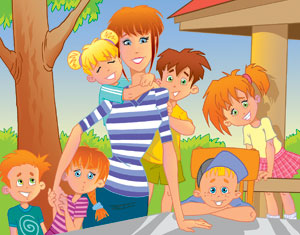 Благодаря анализу занятий можно понять, выполнили ли вы цель занятия, было ли оно полезно малышам, правильно ли вы их оценивали.Анализ различных видов занятий с дошкольникамиЗанятия с дошкольниками в детском саду обычно несут определенную цель. Они могут быть обучающими или развивающими. Дети на игровых обучающих уроках с воспитателями получают необходимые навыки о внешнем мире, а также знания и умения. Например, о том, какие бывают цвета, как звучат буквы.Развивающее занятие направлено на то, что малыши будут самостоятельно учиться добывать знания. К таким урокам относятся беседы с воспитателям о только что прошедшей прогулке, рисование с помощью цветного песка, лепка с помощью пластилина и так далее. Такие занятия направлены на самостоятельное исследование ребенком окружающей среды и стимулируют его находить ответы на свои вопросы во время развивающей игры.В детсаду полезно использовать как развивающие, так и обучающие занятия. Однако строятся они по разным схемам, и анализ таких занятий отличается друг от друга.Обучающее занятиеАнализ обучающего занятия обычно строится вокруг образовательной цели. Преподаватель, в первую очередь, должен понять, есть ли в его схеме урока три части - мотивация, вовлечение, осмысление.Воспитатель, когда пишет анализ занятия, должен понять:Получилось ли мотивировать каждого ребенка к обучению?Какие из приемов мотивации были наиболее успешными?Сколько времени вы уделили учебному материалу? Из каких частей состояло занятие?Насколько доступно был представлен материал, какие педагогические приемы были использованы?Были ли действия детей как-либо вами оценены? Не чувствовали ли себя некоторые дети ущемленными, получая невысокие оценки?Помогли ли итоги и выставление оценок повысить интерес к теме урока?Какие виды мышления развивались на этом занятии?Каковы итоги обучения (через неделю научились ли дети выполнять то, что было предложено преподавателем)?Оцените общий эмоциональный климат занятия.Развивающее занятиеРазвивающее занятие имеет познавательную цель. Несмотря на то, что три части у него такие же (мотивация - вовлечение - осмысление), анализ занятия строится иначе.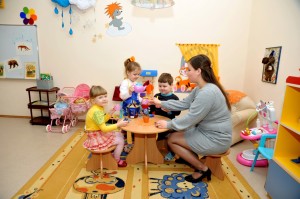 Воспитатель ищет ответы на следующие вопросы:Получилось ли заинтересовать детей вначале занятия?Насколько благоприятным был психологический климат развивающего занятия, были ли дети эмоционально вовлечены в урок?Правильным ли была подача материала: сколько времени выполнял действия воспитатель, сколько - дети.Все ли дети были вовлечены?Заинтересовались ли дети предложенным видом деятельности?Проявились ли творческие способности?Структурный анализ занятия в детском садуТакже иногда воспитателю и методисту требуется провести структурный анализ занятия. Обычно он нужен для отчета вышестоящим лицам. Такой анализ пишется в свободной форме, однако, в отчет следует внедрить несколько обязательных частей.А здесь можно узнать про экологические проекты в детском саду.Во-первых, надо представить план самого занятия с четкой взаимосвязью между этапами. Далее надо определить, какие части занятия направлены на решения конкретных целей (мотивировать, вовлечь, научить и так далее).Анализируя занятие, надо пояснить целесообразность использования времени во время каждого из этапов. А в конце следует определить, все ли цели были выполнены.Анализ на открытом урокеИногда анализ занятия проводит не воспитатель, а контролирующие органы. Например, во время открытого урока. В этом случае исследуется не сам урок, а способность воспитателя работать с детьми, психологический климат в группе, поведение, эмоциональное восприятие детей.Если воспитатель сам проводил анализ своего занятия самостоятельно до прихода его начальников на открытый урок, он проверку пройдет. Ведь анализ урока позволит структурировать его, найти все ошибки и недоработки заранее.Методическая разработка по теме:АНАЛИЗ ЗАНЯТИЯЛюбое направление работы с детьми в дошкольном образовательном учреждении предусматривает как специально организованные форм обучения, то есть занятия, так и организацию деятельности детей вне занятий.Скачать:Предварительный просмотр:АНАЛИЗ ЗАНЯТИЯЛюбое направление работы с детьми в дошкольном образовательном учреждении предусматривает как специально организованные форм обучения, то есть занятия, так и организацию деятельности детей вне занятий.Поэтому одной из форм тематического контроля обязательно будет посещение старшим воспитателем занятий с детьми и их последующий грамотный анализ. Эта форма контроля особенно важна потому, что позволяет проверяющему составить мнение не только о знаниях, умениях и навыках приобретенных детьми, но и о профессионализме воспитателяАлгоритм педагогического анализа занятия  предложен А.Ш Троян. Он включает четыре этапа:1-й этап.1. Предварительный этап сбора информации для анализа.1.1. Изучение плана воспитателя:а) Какое место занимает данное занятие в системе занятий.б) Вид, тип, тема занятия.в) Усвоение детьми программного материала на предыдущих занятиях (учет).г) Программное содержание данного занятия.1.2. Изучение записей предыдущих посещений занятий данного вида, определение главного звена, направления анализа.1.3.  Беседа с воспитателем (уточнение данных, полученных в ходе изучения планов, записей посещения).1.4. Наблюдение занятия, фиксация его хода по определенной схеме (удобной для наблюдателя).1.5. Беседа с детьми — уточнение усвоения ими программного содержания занятия.1.6. Беседа с воспитателем — уточнение полученных данных.2–й этап.2. Характеристика элементов занятия.2.1. Характеристика программного содержания:а) Соответствие задач программе группы.б) Соответствие задач уровню развития детей.в) Объем программного материала.2.2. Характеристика деятельности воспитателя:а) Выделить приемы, используемые воспитателем для решения каждой из поставленных задач.б) Оценить соответствие приемов возрасту детей, типу занятия, требованиям методики.в) Учебные навыки детей.2.4. Характеристика условий проведения занятия.а)  Санитарно-гигиенические: выделить, оценить их соответствие требованиям.б) Материальные.в) Организационно-педагогические.3-й этап.3. Характеристика связей между элементами, их взаимодействие.3.1. Характеристика связей между типом, видом, темой занятия и программным содержанием:а) Соответствует ли программное содержание типу занятия: позволяет ли тип занятия реализовать данное программное содержание.б) Соответствует ли программное содержание теме занятия: дает ли тема занятия возможность для реализации программного содержания.3.2. Характеристика связи между программным содержанием и деятельностью воспитателя:а) Предусмотрены ли приемы для решения каждой задачи.б) Возможно ли данной совокупностью приемов полно и качественно решить каждую из поставленных задач.3.3. Характеристика связи между программным содержанием и деятельностью детей: оценить, насколько данное занятие обеспечило развитие, обучение и воспитание детей. Для получения такой оценки необходимо сот ставить, сравнить данные пп. 1.1, 2.1 с усвоением программного содержал детьми (п. 2.3).3.4. Характеристика связи между программным содержанием и условиями проведения занятия: сопоставить п. 2.4 и п. 2.1.3.5. Характеристика связи между деятельностью воспитателя и деятельностью детей.а) Сопоставитьп.2.3 и п.2.2 и на этой основе оценить результативность методики занятия.б) Сопоставить приемы воспитателя, тон его речи, особенности его поведения с особенностями поведения детей.в) Оценить, умеет ли воспитатель контролировать и анализировать деятельность детей, и на этой основе корректировать свои действия, применение приемов.3.6. Характеристика связи между деятельностью воспитателя и условиями проведения занятия: сопоставить п. 2.2 и п. 2.4.3.7.        Характеристика связи между условиями проведения занятия и деятельностью детей.4-й этап.4. Формулировка выводов и предложений.4.1. Получить общую оценку, для чего сопоставить характеристики пп. 2.1, 2.3 3.1 и 3.3.4.2. Выбрать из совокупности всей имеющейся информации наиболее существенные факты, аргументирующие полученную оценку.4.3. Выделить причины, определяющие данную оценку, для чего обратиться к пп. 2.2, 2.4, 3.2, 3.3, 3.4, 3.5, 3.6, 3.7.4.4. На основании оценки и причин, определивших ее, сформулировать предложения и рекомендации.Алгоритм анализа занятия расписан очень подробно. Но это не должно пугать практикующих старших воспитателей. Нужно очень немного времени, чтобы применение этого алгоритма вошло в систему. Тогда уже все его пункты будут осуществляться автоматически.